Всероссийская олимпиада школьников по обществознанию 2021 – 2022 уч.г.Школьный этап. 6 классОтветыВремя на выполнение работы – 45 минут Всего баллов – 60Задание 1.По 1 баллу за каждый верный ответ. Максимум за задание - 3 балла.Задание 2.За каждый правильный ответ 2 балла. Максимум за задание - 16 баллов.Задание 3.Сходство:Обучение организовано в классе, помещении…На уроках ведутся записиЕсть учительРазличия:Обучались только мальчики, а сейчас и девочкиНе было формыОбразование было религиозное, а сейчас светскоеСейчас нет физических наказаний, а раньше былиСейчас отдельные парты, на иллюстрации за общим столом и.т.д.Засчитываются любые верные ответы на усмотрение проверяющего.По 1 баллу за черты сходства, по 2 балла за черты отличия. Максимум за задание - 13 баллов.Задание 4.За каждый правильный ответ 2 балла. Максимум за задание -10 баллов.Задание 5. 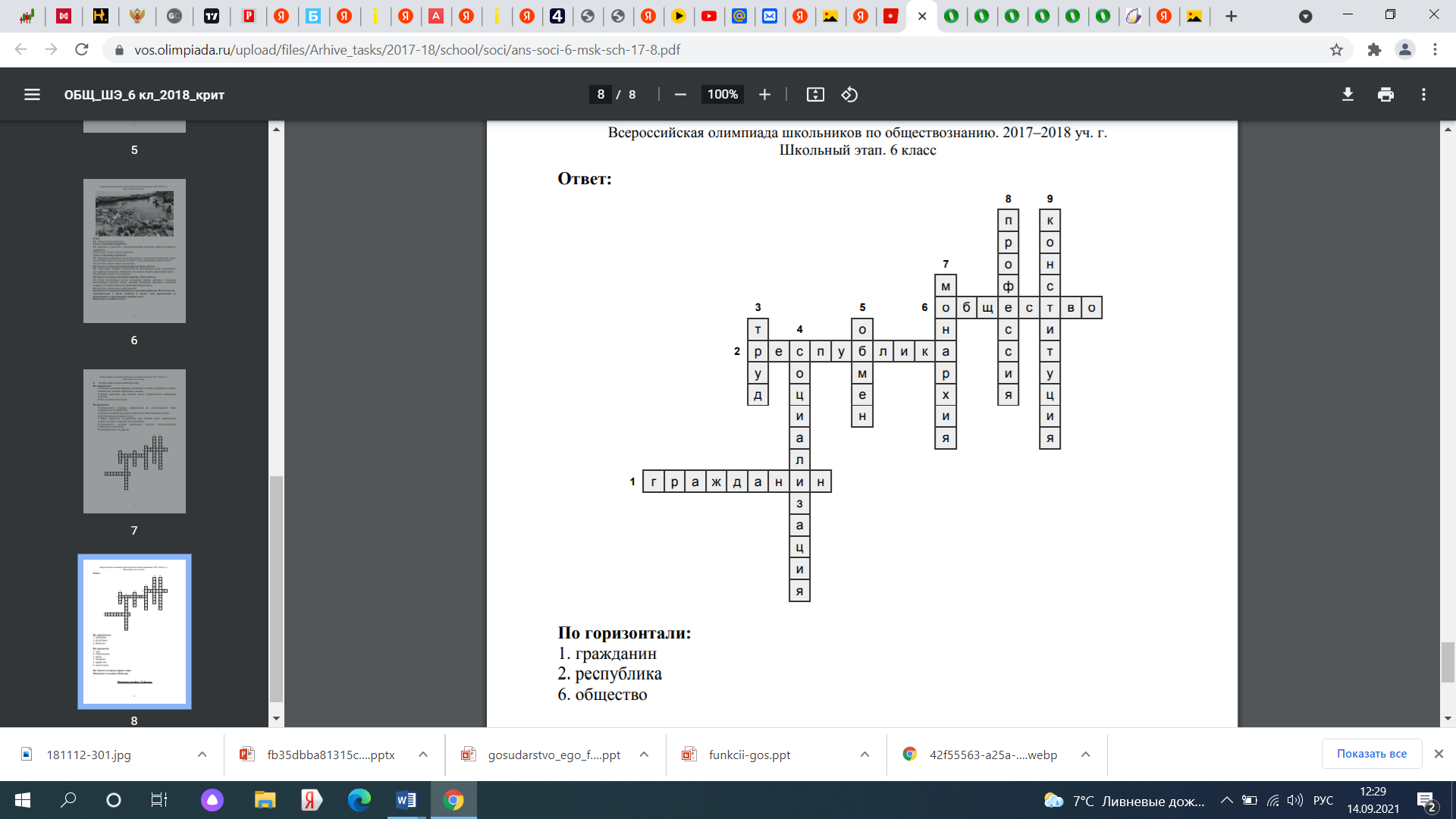 По горизонтали: 1. гражданин2. республика6. обществоПо вертикали:3. труд 4. социализация5. обмен7. монархия8. профессия9. конституцияПо 2 балла за каждый верный ответ. Максимум за задание-  18 баллов.1.11.21.3314АБВГДЕЖЗ1324134212345ДАВГБ